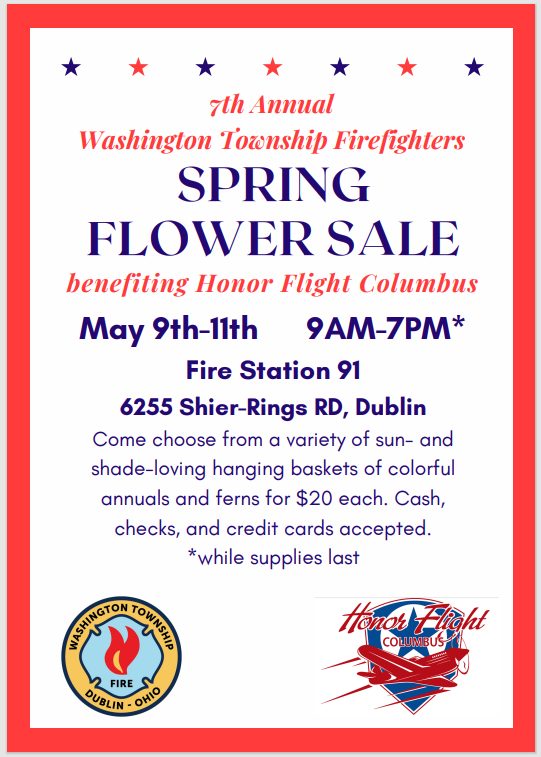 ALL PROCEEDS WILL GO TOWARDS THE DUBLIN-SPONSORED FLIGHT (JUNE 13, 2024)THANK YOU FOR YOUR CONTINUED SUPPORT FOR HONOR FLIGHT COLUMBUS!